РЕПУБЛИКА БЪЛГАРИЯ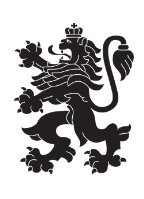 Министерство на земеделиетоОбластна дирекция „Земеделие“ – гр.ПазарджикЗАПОВЕД№ РД-07-32/ 05.08.2022г.Гр. ПазарджикНа основание чл.37в, ал.1 от ЗСПЗЗ, във връзка с чл. 72б, ал. 1, изр. второ от ППЗСПЗЗ и чл.3, ал.3, т.1 от Устройствения правилник на Областните дирекции „Земеделие”, З А П О В Я Д В А М:	НАЗНАЧАВАМ комисия, която да ръководи сключването на споразумения за ползване на земеделски земи в землището на  гр. Пещера, община Пещера, за стопанската 2022-2023 г. в състав: 	  	 Председател: Кенан Дурмуш  –  Началник на ОСЗ  Пещера и членове:Георги Янчев – главен експерт в ОСЗ Пещера;Мартин Върбанов – главен експерт в ОСЗ Пещера;Таня Овчарова – главен експерт в ОД ,,Земеделие“ гр.Пазарджик;Йордан Младенов - кмет на гр. Пещера  или оправомощено длъжностно лице;Представител на СГКК гр. Пазарджик;Председателят на комисията да организира работата й в съответствие с разписаните в ЗСПЗЗ и ППЗСПЗЗ правила.      	Копие от настоящата заповед да се сведе до знанието на съответните длъжностни лица за сведение и изпълнение.       	На основание чл. 72б, ал. 1 от ППЗСПЗЗ, заповедта да се обяви в сградата на кметство гр. Пещера и в сградата на общинска служба по земеделие гр. Пещера и да се публикува на интернет страниците на община Пещера и на Областна дирекция "Земеделие" гр. Пазарджик.   

Милена Емилова Вълчинова (Директор)
04.08.2022г. 18:50ч.
ОДЗ-Пазарджик


Електронният подпис се намира в отделен файл с название signature.txt.p7s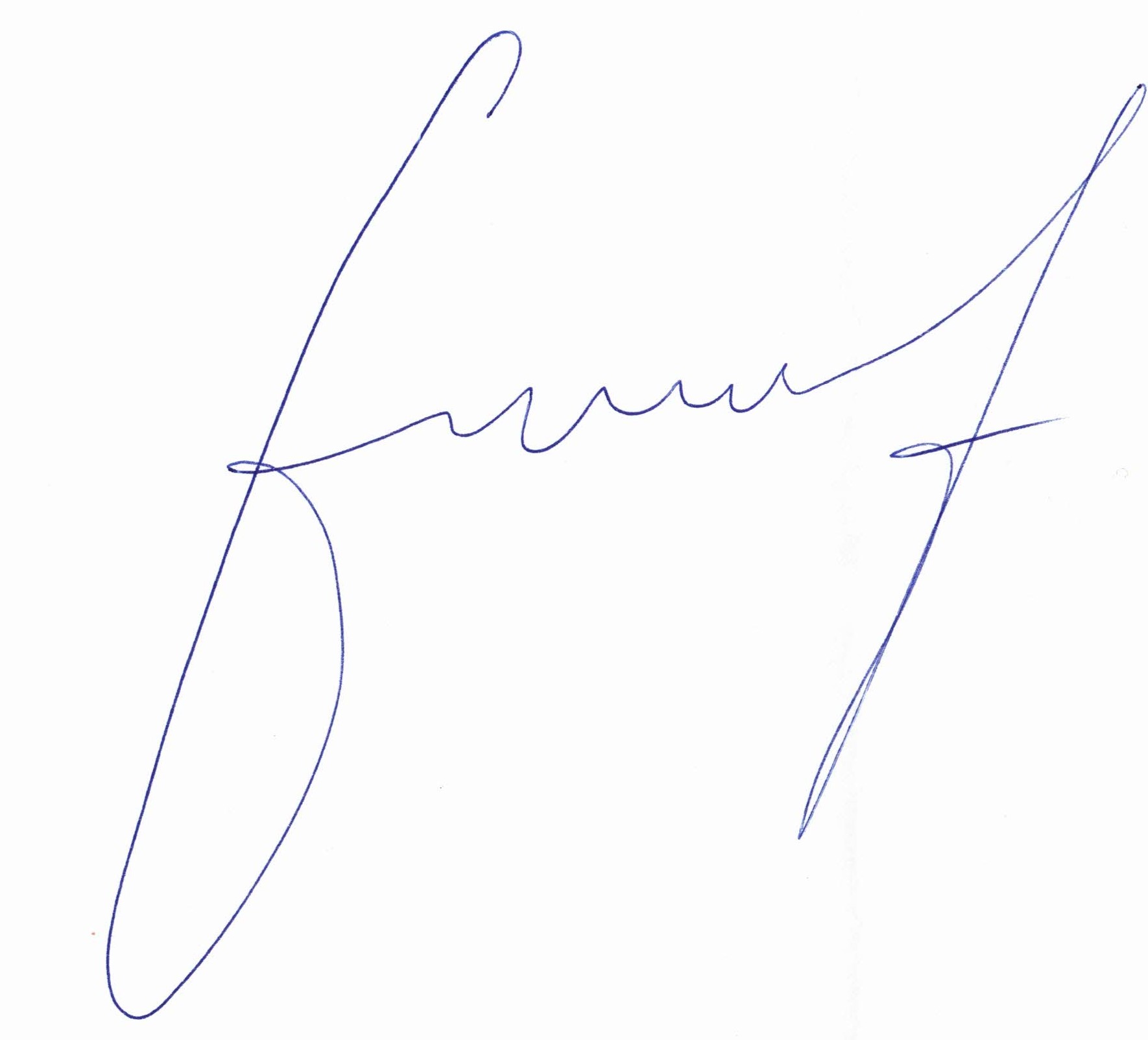 